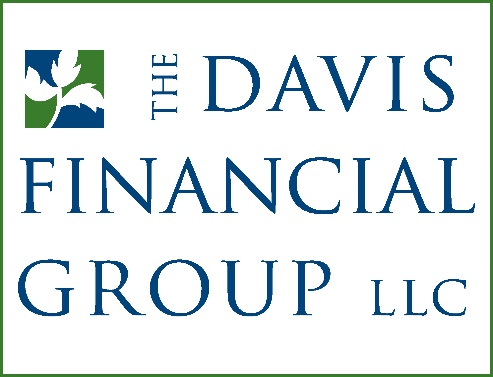 Personal InformationName:      Address:      DOB:      Social Security #:      Driver’s License #:      	State:          Exp. Date:      Phone: Cell:      	Home:      	Work:      Email address:      Employer:      	Position/Title:      Spouse/PartnerName:      Address:      DOB:      Social Security #:      Driver’s License #:      	State:          Exp. Date:      Phone: Cell:      	Home:      	Work:      Email address:      Employer:      	Position/Title:      ChildrenName:      	DOB:      	Financially Dependent? Name:      	DOB:      	Financially Dependent? Name:      	DOB:      	Financially Dependent? Name:      	DOB:      	Financially Dependent? GrandchildrenName:      	DOB:      	Parents:            Name:      	DOB:      	Parents:            Checklist for Financial Planning Engagement	Copies of recent pay stubs or income summary	Social Security benefit statements 	Most recent Tax Return	Completed Budget Worksheet (next page)	Current statements all personal debt including credit cards, student & auto loans	Checking, Savings & CD statements	Most recent statements from each investment account	Retirement plan statements	Annuity statements	Insurance policy statements (Life, Disability, Long Term Care)	Copies of wills, trusts, POA’s	If applicable details of trust distributions and family giftsNames of financial, legal and tax advisorsAny other pertinent information to share with us?Real EstateProperty Address:      Purchase Year:      	Purchase Amount:      Current Value:      	Tax Basis:      Current Mortgage/Home Equity StatementsExpensesThank you for your business!Davis Financial Group10 Bay RoadHadley, MAAllen J. Davisajdavis@davisfinancialgrp.com(413) 584-3098 x11Lou Davisldavis@davisfinancialgrp.co(413) 584-3098 x16William Harrisonwharrison@davisfinancialgrp.com(413) 584-3098 x12Joanna Ballantinejballantine@davisfinancialgrp.com(413) 584-3098 x13Carol Valadecvalade@davisfinancialgrp.com(413) 584-3098 x10Ellen Carey ecarey@davidfinancialgrp.com(413) 584-3098 x15SOC7773_Davis 420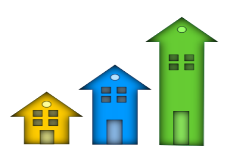 Primary ResidenceSecondary ResidenceInvestment Property #1Investment Property #2Institution NameLoan Type (Mortgage, Home Equity Loan)Original Loan Amount Date of LoanCurrent BalanceAs of Date (Current Balance)Interest RateLoan Terms (Years)Payment FrequencyRepayment type (P&I or interest only)Payment DescriptionCurrent Amount Retire AmountAlimony$     $     Associations/Dues$     $     Automobile Fuel$     $     Automobile Insurance $     $     Automobile Maintenance$     $     Automobile Payments$     $     Basic Expenses$     $     Cable/Internet$     $     Charity$     $     Child Care$     $     Child Support$     $     Clothing/Dry Cleaning$     $     Clothing/Purchases$     $     Memberships$     $     Discretionary Expenses$     $     Entertainment $     $     Food/Dining$     $     Food/Groceries$     $     Gifts$     $     Hobbies$     $     Home Furnishings $     $     Home Improvement$     $     Home Lawn/Maintenance & Trash$     $     Home Security$     $     Homeowner’s Association$     $     Homeowner’s Insurance$     $     Maid Service/Nanny$     $     Medical/Doctors & Dentists$     $     Medical/General$     $     Medical/Health Insurance$     $     Medical/Prescriptions$     $     Miscellaneous$     $     Personal Care$     $     Pet Care$     $     Professional Fees$     $     Property Taxes$     $     Subscriptions$     $     Telephone$     $     Travel $     $     Utilities$     $     Vacations$     $     